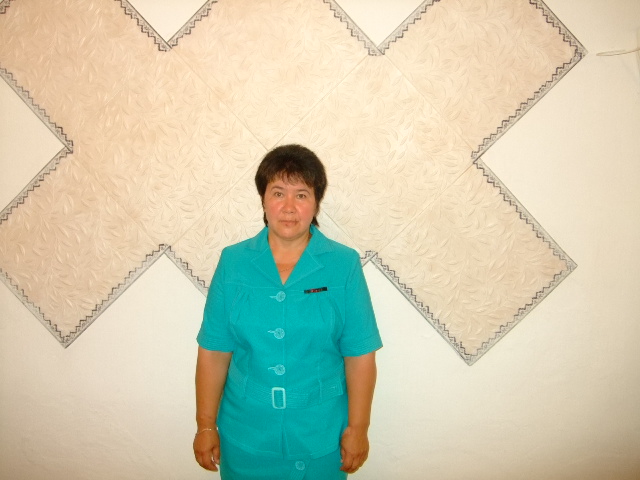 Зиля Акмухамбетовна родилась  24 ноября 1965 года в селе Сосновка.В 1977 году переехала в село Уртазым, где окончила школу в  1982 году.Два года Зиля  Акмухамбетовна работала в столовой.В 1984 году поступила в Оренбургский педагогический институт на исторический факультет. После первого курса перевелась на заочное отделение.В Уртазымской школе начала работать с 1986 года учителем истории и обществознания.В 1993 году Зиля Акмухамбетовна и Сергей Михайлович сыграли свадьбу.  А через год родился сын, которого назвали Сергеем. С 2005 года по 2013 год работала Завучем по ВР.Зиля Акмухамбетовна вырастила не одно поколение учеников.Она  активно участвовала в общественной жизни школы.Со своими подопечными участвовала в районных, областных конкурсах: «Лучший школьный дворик», «Лучшая  дружина юных пожарных», «Горячие сердца», «Мы - граждане России»  и многие другие, где занимали призовые места. Зиля Акмухамбетовна проработала в школе 30 лет, с января 2017 года находится на заслуженном отдыхе.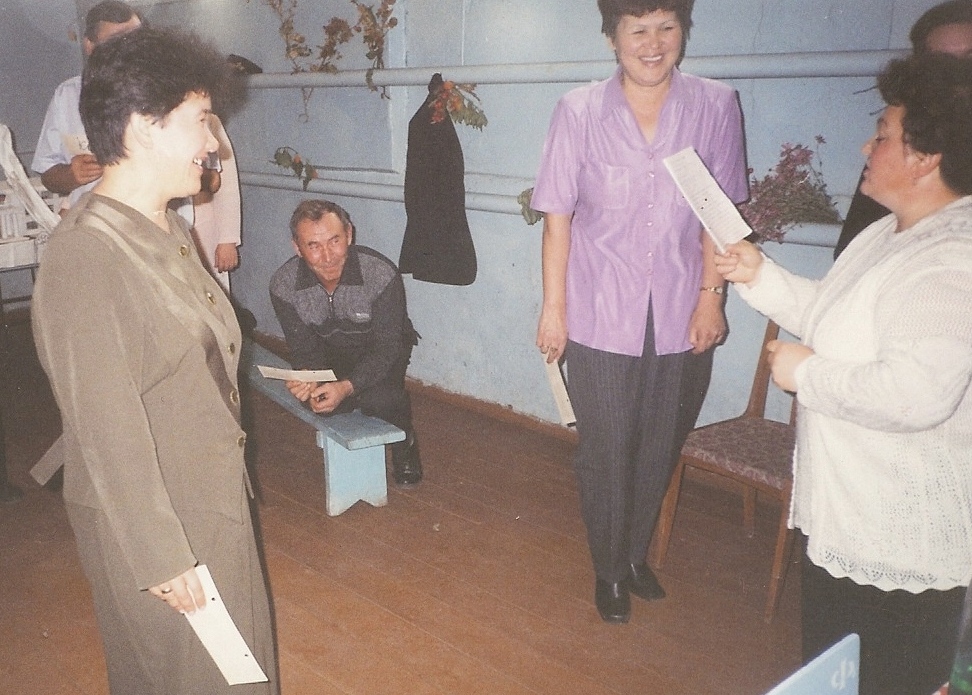 